H O T Ă R Â R E A Nr.33 Din 30 aprilie 2020Privind instrumentarea dosarului tehnic pentru accesarea schemei de ajutor de stat, „Servicii de silvomediu, servicii climate și conservarea pădurilor”. Submăsura 15. „Plăți pentru angajamente de silvomediu din Programul” PNDR pentru corpurile de pădure aflate în domeniul public al Comunei Bratca. Având în vedere: - adresa nr.809 din 16.03.2020 a Ocolului Silvic Brătcuţa R.A., prin care solicită instrumentarea dosarului tehnic pentru accesarea schemei de ajutor de stat, „Servicii de silvomediu, servicii climate și conservarea pădurilor”. Submăsura 15. „Plăți pentru angajamente de silvomediu din Programul” PNDR pentru corpurile de pădure aflate în domeniul public al Comunei Bratca.- Amenajamentul silvic al fondului forestier proprietate publică aparținând Comunei Bratca- Ghidul solicitantul aferent submasurii 15.1 privind documentele atașate cererii de sprijin. 	- referatul de aprobare inițiat de primarul comunei Bratca, înregistrat sub nr.962/19.03.2020 privind instrumentarea dosarului tehnic pentru accesarea schemei de ajutor de stat, „Servicii de silvomediu, servicii climate și conservarea pădurilor”. Submăsura 15. „Plăți pentru angajamente de silvomediu din Programul” PNDR pentru corpurile de pădure aflate în domeniul public al Comunei Bratca. - raportul de specialiatte nr.963/19.03.2020 al Compartiemntului resurse umane privind instrumentarea dosarului tehnic pentru accesarea schemei de ajutor de stat, „Servicii de silvomediu, servicii climate și conservarea pădurilor”. Submăsura 15. „Plăți pentru angajamente de silvomediu din Programul” PNDR pentru corpurile de pădure aflate în domeniul public al Comunei Bratca. - avizele comisiilor de specialitate din cadrul consiliului local al comunei bratca.Ținand seama de prevederile:- H.C.L nr.56/16.11.2004 cu privire la înfiinţarea Ocolului Silvic “Brătcuţa”-Bratca, ca Regie Publică Locală cu specific exclusiv silvic, ale Regulamentului de organizare și funcționare și ale Actului constitutiv al Ocolului Silvic “Brătcuţa”R.A Bratca;            - art.41 alin.1) şi alin.2) din  Legea finanţelor publice nr.273/2006, cu modificările și completările ulterioare;- art.10 alin.1) și alin.2 lit.b), art.12, art.17 din Legea 46/2008 Codul silvic, cu modificările şi completările ulterioare. În baza prevederilor art.129 alin.2) lit.c), alin.6)  lit.c), art.136 alin.1), art.139 alin.1), art.196 alin.1)lit.a) din O.U.G. 57/2019 privind Codul administrativ, cu modificările şi completările ulterioare.Cu 11 voturi pentru, 0 abțineri și 0 voturi împotrivă.CONSILIUL LOCAL AL COMUNEI BRATCA H O T Ă R Ă Ş T E :Art.1 - Se aprobă instrumentarea dosarului tehnic pentru accesarea schemei de ajutor de stat „Servicii de silvomediu, servicii climate și conservarea pădurilor” aferentă Măsurii 15, Submăsura 15.1„Plăți pentru angajamente de silvomediu” din Programul PNDR, pentru corpurile de pădure aflate în domeniul public al Comunei Bratca, redate în anexa nr.1 la prezenta hotărâre.Art.2 - Schema de ajutor de stat „Servicii de silvomediu, servicii climatice și conservarea pădurilor” aferentă Masurii 15, Submăsura 15.1„Plăți pentru angajamente de silvomediu” din Programul PNDR 2014-2020, se va accesa altfel: a) Pachetul 1- Asigurarea de zone de liniște - va fi solicitată pentru o suprafață de 861,58 ha pădure.b) Pachetul 2- Utilizarea atelajelor la colectarea lemnului din rărituri- va fi solicitată pentru toată suprafața eligibilă conform calculelor din proiectul tehnic. Art.3 - Se împuternicește primarul Comunei Bratca, domnul Alexandru Gaboraș și viceprimarul Comunei Bratca, domnul Ioan Bradea, să facă toate demersurile necesare și să semneze toate documentele, angajamentele care se vor impune pentru accesarea schemei de ajutor de stat „Servicii de silvomediu, servicii climatice și conservarea pădurilor” aferentă Masurii 15, Submăsura 15.1 „Plăți pentru angajamente de sivomediu”. Art.4 - Cu ducerea la îndeplinire a prezentei se încredințează primarul comunei, viceprimarul comunei și compartimentul achiziții publice din cadrul Primariei Comunei Bratca.Art.5 - Prezenta se comunică cu: Instituția Prefectului județului Bihor, Primarul Comunei Bratca, viceprimarul Comunei Bratca, Compartimentul achiziții publice, se aduce la cunoștință publică, dosar ședință.PREŞEDINTE DE ŞEDINŢĂ        	               ARON-DUMITRU POPACONTRASEMNEAZĂSECRETAR GENERALIONUȚ STURZANEXA nr.1 la HCL nr.33/30.04.2020Posibilitati Masura 15.1 Fond Forestier al Comunei BratcaCalculul valorii finantatePREŞEDINTE DE ŞEDINŢĂ        	               ARON-DUMITRU POPASECRETAR GENERAL   IONUȚ STURZROMÂNIA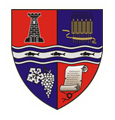 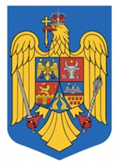 JUDEȚUL BIHORCOMUNA BRATCACONSILIUL LOCALLocalitatea Bratca, Nr.126, Cod Poștal: 417080, CIF:4738400;Web: www.primaria-bratca.ro, Tel. 0259/315650, Fax: 0259/4731256E-mail: primaria.bratca@cjbihor.ro ; primariabratca@yahoo.comU.P.Suprafata totalaSuprafata padureZona de linisteZona de linisteU.P.Suprafata totalaSuprafata padure%min deconstituitSuprafata min. deconstituitU.P. I Bratca3740.33539.620707.9U.P. II Pas.Bratca777.8768.320153.7TOTAL4518.14307.9-861.58Interval regresieSuprafataValoare/haValoare/anValoare/5ani1-500 ha500381900095000.00501-1000 ha50032.31615080750.001001-5000 ha3307.924.781705.13408525.65Peste 5000 ha01900Total4307.9-116855.13584275.65